Гимназия №1 – ЛАУРЕАТ ВСЕРОССИЙСКОГО СМОТРА-КОНКУРСА ОБРАЗОВАТЕЛЬНЫХ ОРГАНИЗАЦИЙ«ДОСТИЖЕНИЯ ОБРАЗОВАНИЯ»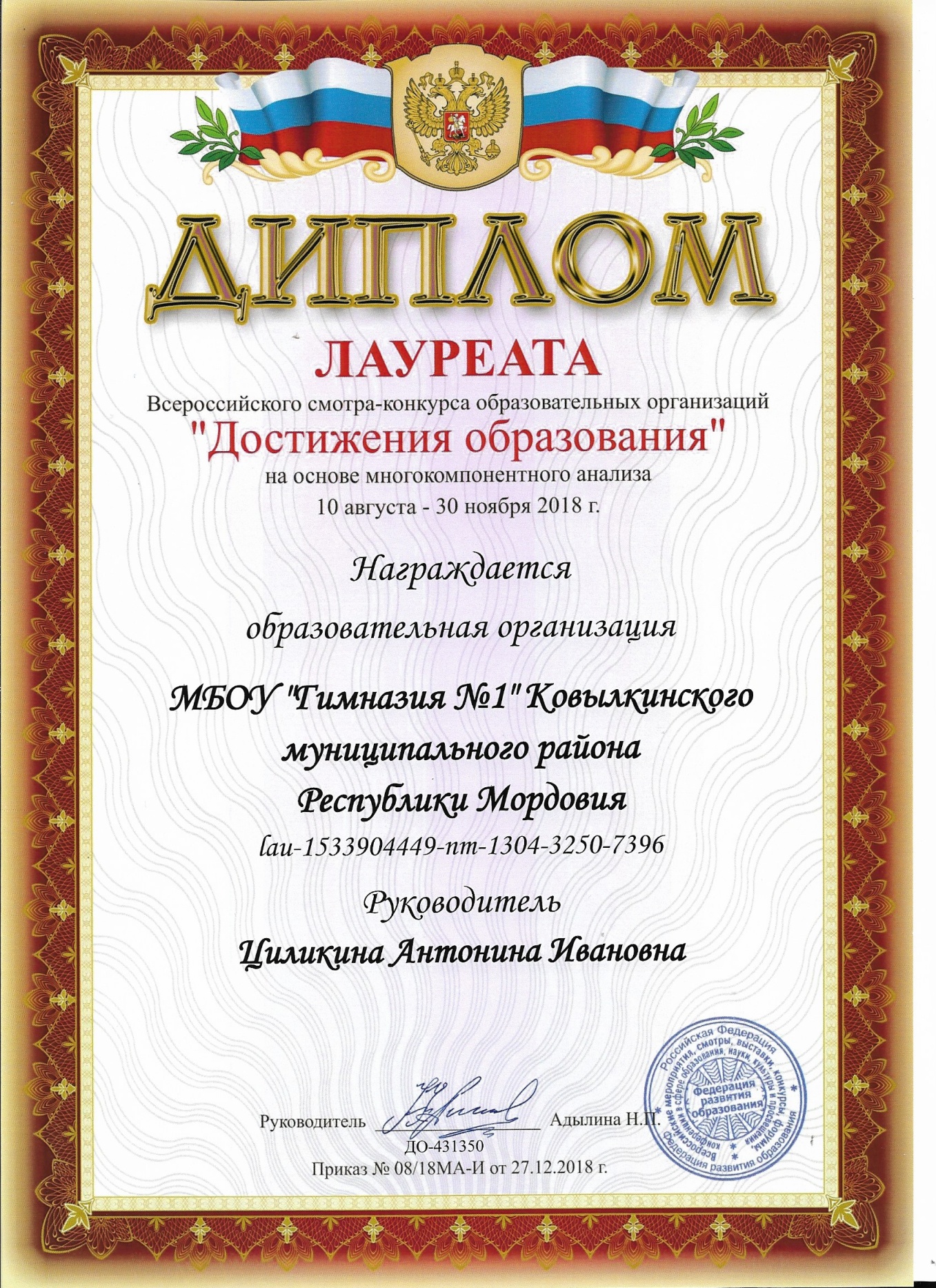      Наша гимназия приняла участие во «Всероссийском смотре-конкурсе образовательных организаций "ДОСТИЖЕНИЯ ОБРАЗОВАНИЯ" на основе многокомпонентного анализа» и стала лауреатом!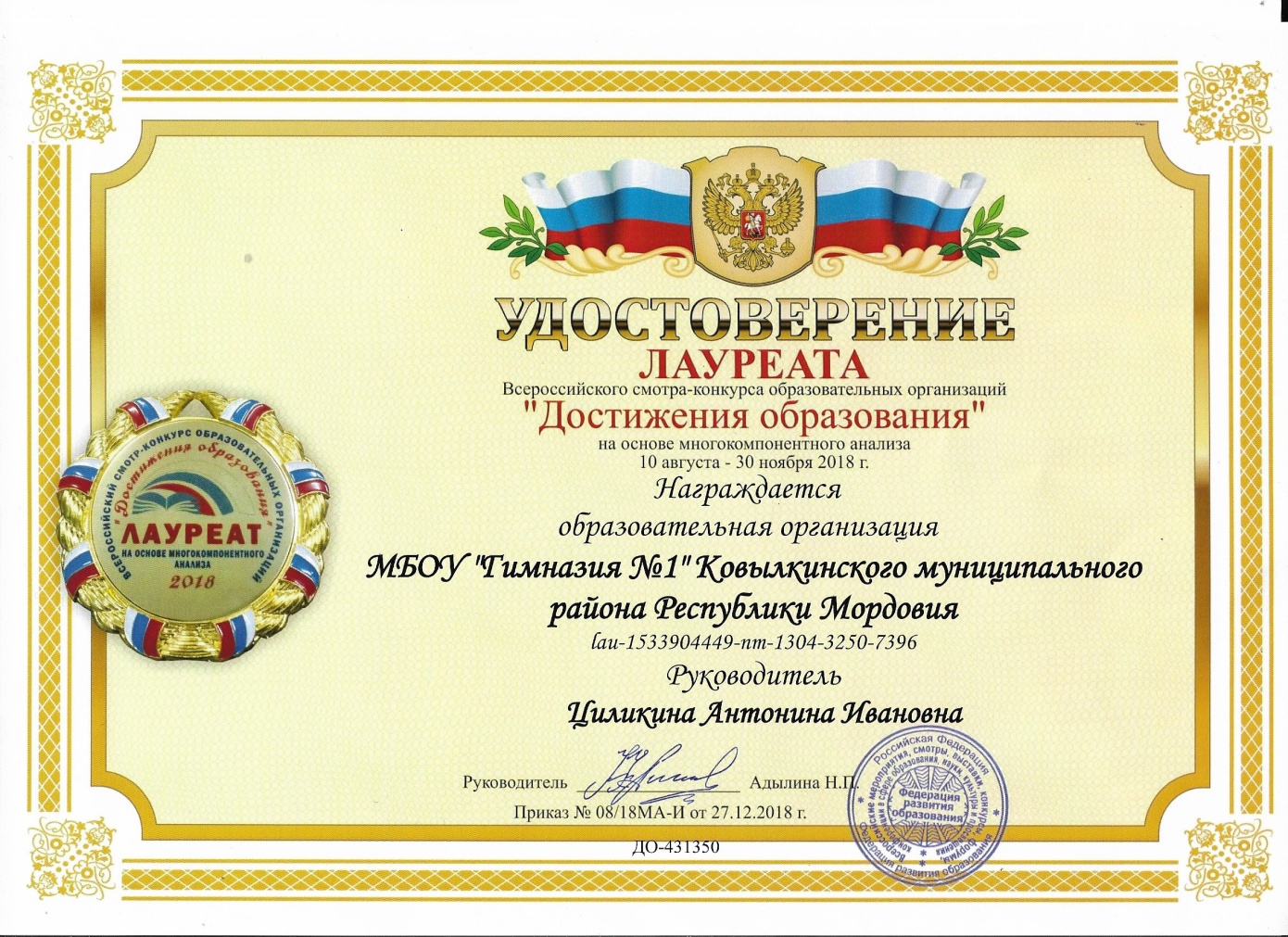         Смотр-конкурс проводился в один заочный этап с 10 августа по 30 ноября 2018 г. в формате открытой публичной выставочной интернет-площадки на всероссийском уровне.       Всероссийский конкурс проводился с целью:выявления лучших образовательных организаций РФ на основе многокомпонентного анализа;обобщения и распространения опыта работы образовательных организаций;укрепления материально-технической базы образовательных организаций, вошедших в число призёров, на основе привлечения спонсорских средств предприятий РФ, внебюджетных средств, средств призового фонда мероприятия;популяризации инновационных подходов в образовательной и воспитательной деятельности системы образования РФ.           В мероприятии приняли участие 34186 участников. Участники определены в следующие номинации: активные участники и лауреаты.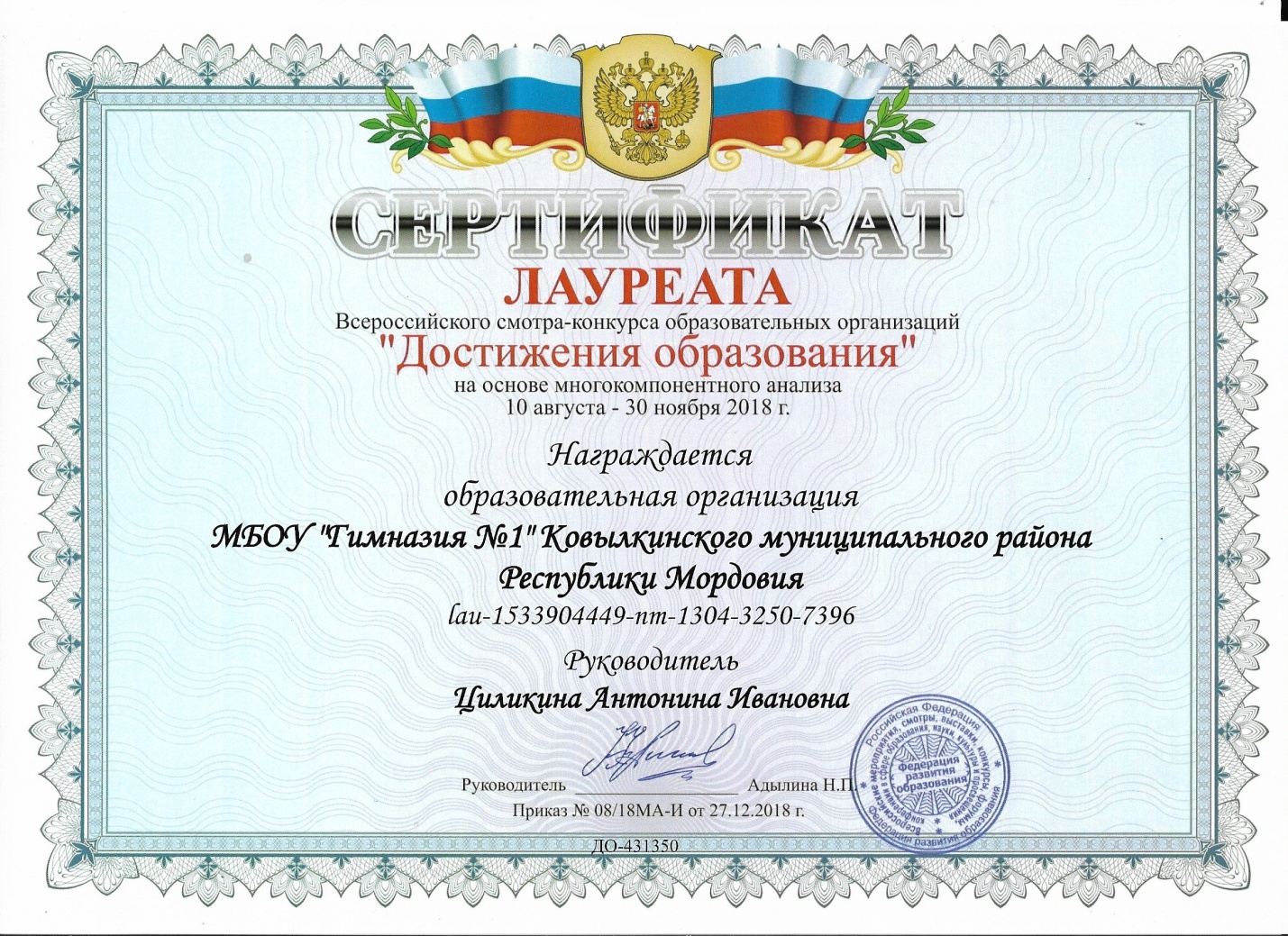 Все материалы представлены на сайте http://достиженияобразования.рф  Поздравляем всех учителей и учащихся с заслуженной победой !